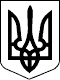    КОРАБЕЛЬНИЙ РАЙОННИЙ СУД ОСОБА_1У Х В А Л А  іменем  України                                                        Справа № 488/4674/16-ц                                                                                           Провадження № 2/488/696/1711.07.2017  року                                                                  м. Миколаїв                                                                             Корабельний районний суд м. Миколаєва у складі:головуючої по справі судді - Селіщевої Л.І.,                                                при секретарі - Бучневій К.О.,     розглянувши у відкритому судовому засіданні в залі засідань суду м. Миколаєва цивільну справу за позовною заявою ОСОБА_2 до Миколаївської міської ради про визнання права власності на житловий будинок в порядку спадкування за законом, -В С Т А Н О В И В :В грудні 2016 року позивач ОСОБА_2 звернулася до суду із вищезазначеним позовом до Миколаївської міської ради, в якому просить визнати за нею право власності на житловий будинок, розташований в м. Миколаєві по вул. Квітковій, 48, в порядку спадкування за законом після смерті чоловіка ОСОБА_3, який помер 23.06.2015 року.Ухвалою суду від 19.12.2016 року провадження по справі було відкрито.11.07.2017 року сторони у судове засідання не зявилися, представник позивача ОСОБА_4 надав заяву з проханням залишити позовну заяву без розгляду.У відповідності до п. 5 ч. 1 ст. 207 ЦПК України суд постановляє ухвалу про залишення заяви без розгляду, якщо позивач подав заяву про залишення позову без розгляду.      Таким чином, суд вважає, що позовна заява ОСОБА_2 повинна бути залишена без розгляду.     Керуючись п. 5 ч. 1 ст. 207, п. 15 ст. 293 ЦПК України  суд, -У Х В А Л И В :     Позовну заяву ОСОБА_2 до Миколаївської міської ради про визнання права власності на житловий будинок в порядку спадкування за законом - залишити без розгляду.     На ухвалу суду може бути подана апеляційна скарга протягом пяти днів з дня її оголошення.     Суддя:                                                         Л.І. Селіщева